Etická výchova    10.týždeň   18.5.2020 – 22.5.2020Na základe vyjadrenia Minister školstva, vedy, výskumu a športu Slovenskej republiky:„Obsah komplementárnych vzdelávacích oblastí sa odporúča využívať ako doplnkové aktivity nad rámec indikatívneho času vzdelávacej záťaže, prípadne sa môže integrovať do obsahu hlavných vzdelávacích oblastí. „Vypracovanie tohto a nasledujúcich pracovných listov z náboženskej výchovy je na báze DOBROVOĽNOSTI. Jeho vypracovanie prebieha ako doplnková aktivita vzdelávania.pavukovaucitel@gmail.com.S pozdravom      Pavuková.Každý dobrý skutok je veľký čin. Deti to vedia a menia tak svet k lepšiemu.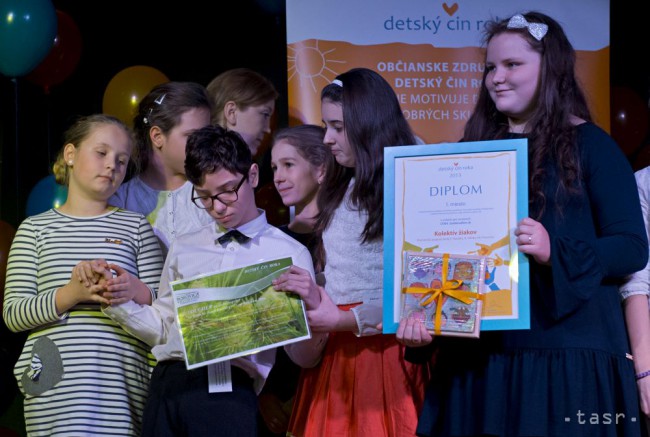 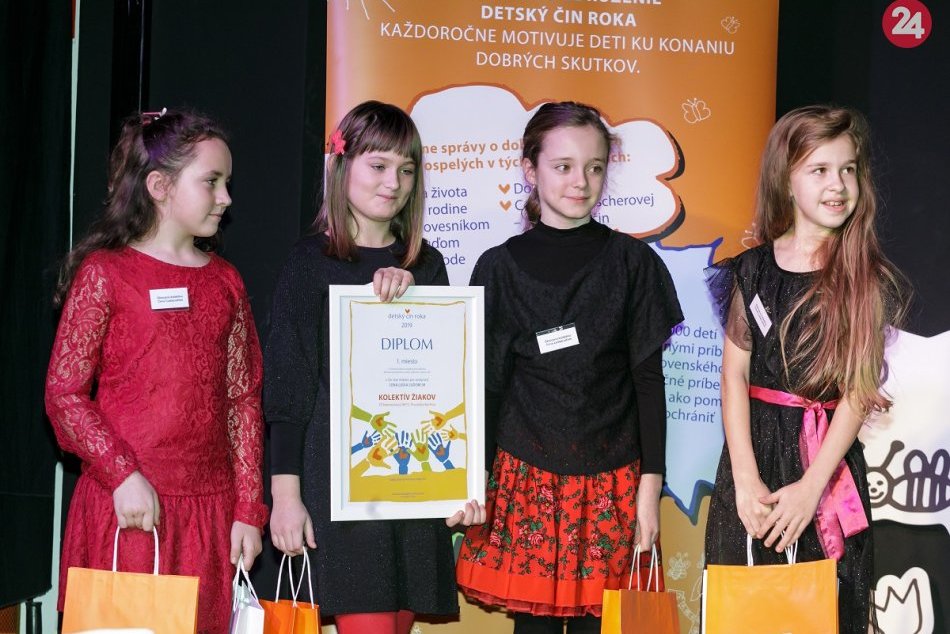 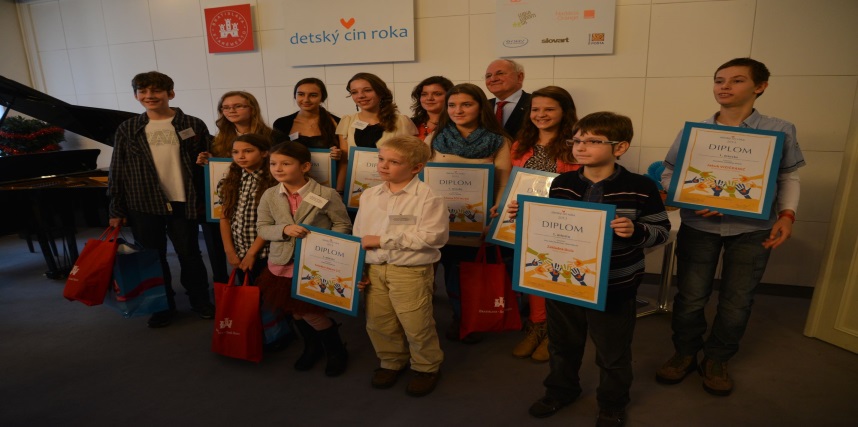 Milí žiaci, možno si spomínate, keď sme sa zapojili do ankety Detského činu roka 2019. Z jednotlivých kategórií sme vyberali po jednom príbehu detí, v ktorom deti opísali svoj dobrý skutok. Prostredníctvom netu sme náš výber zaslali do ankety.Teraz máte, milí žiaci, možnosť opísať svoj reálne vykonaný dobrý skutok.Doba realizácie dobrého skutku nie je časovo ohraničená. Avšak zaslanie príbeh dobrého skutku je obmedzená do 28.6. 2020. Svoj dobrý skutok zašlite na moju mailovú adresu.Každý z autorov dobrého skutku, ktorý získa najväčšiupodporu detí vo svojej kategórii, bude vyhlásený za držiteľa ocenenia Detský čin roka 2020 a odmenený vecnou cenou. Za pravdivosť skutkov zodpovedajú deti svojimvlastným svedomím, lebo napísať o vymyslenomskutku nie je dobrým činom!Podrobnejšie informácie o projekteMgr. Magdaléna FábryováOZ Detský čin roka, Ševčenkova 21, 851 01 BratislavaMobil: 0907 797 236, e-mail: info@detskycin.sk, magda.fabryova@detskycin.skZapojte sa do projektuDetský čin roka 2020!Skladáme svet z dobrých skutkov.20. ročník projektuprebieha pod záštitou prezidentkySlovenskej republiky pani Zuzany ČaputovejPRÍBEHY MÔŽETEP Možné tématické okruhy príbehov1. ZÁCHRANA ĽUDSKÉHO ŽIVOTA2. POMOC V RODINE3. POMOC ROVESNÍKOM4. POMOC ĽUĎOM5. POMOC PRÍRODE6. DOBRÝ NÁPAD7. MALÝ VEĽKÝ ČIN - CENA SAŠKY FISCHEROVEJ8. DOBRÝ ČIN NA NETEKaždý príspevok musí obsahovať:kategóriu, do ktorej má byť skutok zaradenýmeno a priezvisko žiaka resp. pisateľa listutriedu, ktorú žiak navštevujepresnú adresu školy alebo bydliska: ulica, mesto,okres, krajOSLAŤ NA ADRESUOZ Detský čin rokaŠevčenkov1851 01 Bratislavaalebo cez webovú strándo 30. júna 2021.Nová kategóriaDOBRÝ ČINNA NETE2.Škola dobrýchskutkov ood 1. 6. 20205 nových modelovýchhodín etickej výchovy listovo dobrých skutkoch detí.3.Násobilka